CALCIO A CINQUESOMMARIOSOMMARIO	1COMUNICAZIONI DELLA F.I.G.C.	1COMUNICAZIONI DELLA L.N.D.	1COMUNICAZIONI DELLA DIVISIONE CALCIO A CINQUE	1COMUNICAZIONI DEL COMITATO REGIONALE MARCHE	1COMUNICAZIONI DELLA F.I.G.C.COMUNICAZIONI DELLA L.N.D.COMUNICAZIONI DELLA DIVISIONE CALCIO A CINQUECOMUNICAZIONI DEL COMITATO REGIONALE MARCHEPer tutte le comunicazioni con la Segreteria del Calcio a Cinque - richieste di variazione gara comprese - è attiva la casella e-mail c5marche@lnd.it; si raccomandano le Società di utilizzare la casella e-mail comunicata all'atto dell'iscrizione per ogni tipo di comunicazione verso il Comitato Regionale Marche. SPOSTAMENTO GARENon saranno rinviate gare a data da destinarsi. Tutte le variazioni che non rispettano la consecutio temporum data dal calendario ufficiale non saranno prese in considerazione. (es. non può essere accordato lo spostamento della quarta giornata di campionato prima della terza o dopo la quinta).Le variazione dovranno pervenire alla Segreteria del Calcio a Cinque esclusivamente tramite mail (c5marche@lnd.it) con tutta la documentazione necessaria, compreso l’assenso della squadra avversaria, inderogabilmente  entro le ore 23:59 del martedì antecedente la gara o entro le 72 ore in caso di turno infrasettimanale.Per il cambio del campo di giuoco e la variazione di inizio gara che non supera i 30 minuti non è necessaria la dichiarazione di consenso della squadra avversaria.CORSO INFORMATIVO “GRASSROOTS LIVELLO E” PER ASPIRANTI  “DIRIGENTI ATTIVITÀ DI BASE”, OPERANTI NELLE SCUOLE DI CALCIO – ELENCO AMMESSIA seguito delle domande pervenute allo scrivente Coordinatore Federale SGS della Regione MARCHE, si comunica l’elenco dei candidati ammessi al “CORSO INFORMATIVO “GRASSROOTS LIVELLO E” PER ASPIRANTI “DIRIGENTI ATTIVITÀ DI BASE”, OPERANTI NELLE SCUOLE DI CALCIO” che si svolgerà a ANCONA presso il Comitato Regionale Marche FIGC/LND sede Coordinamento Federale Regionale Marche FIGC/SGS (1° piano) via Schiavoni,snc-località Baraccola Sud, dal 21/01/2023 al 25/02/2023, in modalità PRESENZA.Gli ammessi al corso come da elenco sotto descritto dovranno presentarsi alle ore 08.45 del giorno sabato 21 gennaio 2023Nel caso si verificassero motivi ostativi alla partecipazione si prega darne immediata comunicazione al Collaboratore di Segreteria sig. Pasquale SISARA  al nr. 333 9373379 (sempre disponibile).TORNEI ATTIVITA’ DI BASE CALCIO A CINQUE ESORDIENTI E PULCINI FASE PRIMAVERILESi comunica che sono aperte le domande di iscrizione ai tornei in epigrafe, DA EFFETTUARSI ESCLUSIVAMENTE CON MODALITÀ ON LINE attraverso l’”Area Società” presente nel sito ufficiale della LND (www.lnd.it), dovranno essere trasmesse online a mezzo firma elettronica, entro e non oltre il giorno:MERCOLEDI’ 25 GENNAIO 2023, ORE 19:00/5	ESORDIENTI CALCIO A 5		-5	PULCINI CALCIO A 5		I Tornei Primaverili dell’Attività di Base di Calcio a Cinque riservati alle categorie Esordienti e Pulcini avranno inizio DOMENICA 5 FEBBRAIO 2023.MODALITA’ OPERATIVE DI ISCRIZIONELa modulistica debitamente compilata on-line, deve essere obbligatoriamente trasmessa (timbrata e firmata dal Presidente della Società) a mezzo firma elettronica allegandovi il bonifico attestante il versamento della quota di iscrizione così come risulta dalla pagina di riepilogo dei costi.NOTIZIE SU ATTIVITA’ AGONISTICACALCIO A CINQUE SERIE C1RISULTATIRISULTATI UFFICIALI GARE DEL 13/01/2023Si trascrivono qui di seguito i risultati ufficiali delle gare disputateGIUDICE SPORTIVOIl Giudice Sportivo Avv. Agnese Lazzaretti, con l'assistenza del segretario Angelo Castellana, nella seduta del 18/01/2023, ha adottato le decisioni che di seguito integralmente si riportano:GARE DEL 13/ 1/2023 PROVVEDIMENTI DISCIPLINARI In base alle risultanze degli atti ufficiali sono state deliberate le seguenti sanzioni disciplinari. DIRIGENTI INIBIZIONE A SVOLGERE OGNI ATTIVITA' FINO AL 1/ 2/2023 Espulso al termine della gara per aver rivolto espressioni ingiuriose nei confronti dei tesserati della squadra avversaria. AMMONIZIONE (I INFR) ALLENATORI SQUALIFICA PER UNA GARA EFFETTIVA PER RECIDIVITA' IN AMMONIZIONE (V INFR) CALCIATORI ESPULSI SQUALIFICA PER DUE GARE EFFETTIVE SQUALIFICA PER UNA GARA EFFETTIVA CALCIATORI NON ESPULSI SQUALIFICA PER UNA GARA EFFETTIVA PER RECIDIVITA' IN AMMONIZIONE (V INFR) AMMONIZIONE CON DIFFIDA (IV INFR) AMMONIZIONE (VIII INFR) AMMONIZIONE (VII INFR) AMMONIZIONE (III INFR) AMMONIZIONE (II INFR) AMMONIZIONE (I INFR) GARE DEL 14/ 1/2023 PROVVEDIMENTI DISCIPLINARI In base alle risultanze degli atti ufficiali sono state deliberate le seguenti sanzioni disciplinari. SOCIETA' AMMENDA Euro 100,00 POL.CAGLI SPORT ASSOCIATI 
Per aver permesso ad un proprio tifoso di entrare in campo e di venire a contatto fisico con il 2º arbitro senza causare dolore. DIRIGENTI INIBIZIONE A SVOLGERE OGNI ATTIVITA' FINO AL 25/ 1/2023 Espulso per proteste. Allontanato CALCIATORI ESPULSI SQUALIFICA PER UNA GARA EFFETTIVA CALCIATORI NON ESPULSI SQUALIFICA PER UNA GARA EFFETTIVA PER RECIDIVITA' IN AMMONIZIONE (V INFR) AMMONIZIONE (II INFR) AMMONIZIONE (I INFR) F.to IL SEGRETARIO                                   F.to IL GIUDICE SPORTIVO                         Angelo Castellana        	                                Agnese LazzarettiCLASSIFICAGIRONE APROGRAMMA GAREGIRONE A - 2 GiornataCALCIO A CINQUE SERIE C2RISULTATIRISULTATI UFFICIALI GARE DEL 13/01/2023Si trascrivono qui di seguito i risultati ufficiali delle gare disputateGIUDICE SPORTIVOIl Giudice Sportivo Avv. Agnese Lazzaretti, con l'assistenza del segretario Angelo Castellana, nella seduta del 18/01/2023, ha adottato le decisioni che di seguito integralmente si riportano:GARE DEL 13/ 1/2023 PROVVEDIMENTI DISCIPLINARI In base alle risultanze degli atti ufficiali sono state deliberate le seguenti sanzioni disciplinari. SOCIETA' AMMENDA Euro 100,00 PIEVE D ICO CALCIO A 5 
Per aver la propria tifoseria intonato cori offensivi nei confronti dell'arbitro e dei giocatori avversari. 
Euro 80,00 PIEVE D ICO CALCIO A 5 
Per aver alcuni propri tifosi insultato l'arbitro al rientro negli spogliatoi gettandogli sopra le testa dell'acqua. 
Euro 80,00 POLVERIGI C5 
Per aver la propria tifoseria rivolto frasi irriguardose nei confronti dell'Arbitro. 
Euro 50,00 ACLI MANTOVANI CALCIO A 5 
Per mancanza di acqua calda nello spogliatoio arbitrale. DIRIGENTI INIBIZIONE A SVOLGERE OGNI ATTIVITA' FINO AL 1/ 2/2023 Per comportamento irriguardoso nei confronti dell'arbitro. Allontanato. INIBIZIONE A SVOLGERE OGNI ATTIVITA' FINO AL 25/ 1/2023 Espulso per somma di ammonizioni. AMMONIZIONE (I INFR) ALLENATORI AMMONIZIONE (II INFR) CALCIATORI ESPULSI SQUALIFICA PER UNA GARA EFFETTIVA CALCIATORI NON ESPULSI SQUALIFICA PER UNA GARA EFFETTIVA PER RECIDIVITA' IN AMMONIZIONE (V INFR) AMMONIZIONE CON DIFFIDA (IV INFR) AMMONIZIONE (VI INFR) AMMONIZIONE (III INFR) AMMONIZIONE (II INFR) AMMONIZIONE (I INFR) GARE DEL 14/ 1/2023 PROVVEDIMENTI DISCIPLINARI In base alle risultanze degli atti ufficiali sono state deliberate le seguenti sanzioni disciplinari. CALCIATORI NON ESPULSI AMMONIZIONE (III INFR) AMMONIZIONE (II INFR) AMMONIZIONE (I INFR) F.to IL SEGRETARIO                                   F.to IL GIUDICE SPORTIVO                         Angelo Castellana        	                                Agnese LazzarettiCLASSIFICAGIRONE AGIRONE BGIRONE CPROGRAMMA GAREGIRONE A - 2 GiornataGIRONE B - 2 GiornataGIRONE C - 2 GiornataCALCIO A CINQUE SERIE DVARIAZIONI AL PROGRAMMA GAREìGIRONE CCLASSIFICAGIRONE AGIRONE BGIRONE CGIRONE DGIRONE EPROGRAMMA GAREGIRONE C - 11 GiornataGIRONE C - 1 GiornataGIRONE E - 9 GiornataREGIONALE CALCIO A 5 FEMMINILEVARIAZIONI AL PROGRAMMA GAREGIRONE ARISULTATIRISULTATI UFFICIALI GARE DEL 13/01/2023Si trascrivono qui di seguito i risultati ufficiali delle gare disputateGIUDICE SPORTIVOIl Giudice Sportivo Avv. Agnese Lazzaretti, con l'assistenza del segretario Angelo Castellana, nella seduta del 18/01/2023, ha adottato le decisioni che di seguito integralmente si riportano:GARE DEL 14/ 1/2023 PROVVEDIMENTI DISCIPLINARI In base alle risultanze degli atti ufficiali sono state deliberate le seguenti sanzioni disciplinari. CALCIATORI NON ESPULSI AMMONIZIONE (II INFR) GARE DEL 17/ 1/2023 PROVVEDIMENTI DISCIPLINARI In base alle risultanze degli atti ufficiali sono state deliberate le seguenti sanzioni disciplinari. CALCIATORI NON ESPULSI AMMONIZIONE (I INFR) F.to IL SEGRETARIO                                   F.to IL GIUDICE SPORTIVO                         Angelo Castellana        	                                Agnese LazzarettiCLASSIFICAGIRONE APROGRAMMA GAREGIRONE A - 9 GiornataUNDER 21 CALCIO A 5 REGIONALEANAGRAFICA/INDIRIZZARIO/VARIAZIONI CALENDARIOGIRONE “A”La Società AUDAX 1970 S.ANGELO comunica che disputerà tutte le gare interne il SABATO alle ore 18:00, Palestra Istituto “Bettino Padovano” Via Antonio Rosmini, 22/B di SENIGALLIA.RISULTATIRISULTATI UFFICIALI GARE DEL 15/01/2023Si trascrivono qui di seguito i risultati ufficiali delle gare disputateGIUDICE SPORTIVOIl Giudice Sportivo Avv. Agnese Lazzaretti, con l'assistenza del segretario Angelo Castellana, nella seduta del 18/01/2023, ha adottato le decisioni che di seguito integralmente si riportano:GARE DEL 15/ 1/2023 PROVVEDIMENTI DISCIPLINARI In base alle risultanze degli atti ufficiali sono state deliberate le seguenti sanzioni disciplinari. CALCIATORI NON ESPULSI AMMONIZIONE (II INFR) AMMONIZIONE (I INFR) F.to IL SEGRETARIO                                   F.to IL GIUDICE SPORTIVO                         Angelo Castellana        	                                Agnese LazzarettiCLASSIFICAGIRONE APROGRAMMA GAREGIRONE A - 7 GiornataUNDER 19 CALCIO A 5 REGIONALEANAGRAFICA/INDIRIZZARIO/VARIAZIONI CALENDARIOGIRONE “A”La Società AUDAX 1970 S.ANGELO comunica che disputerà tutte le gare interne il SABATO alle ore 15:30, Palestra Istituto “Bettino Padovano” Via Antonio Rosmini, 22/B di SENIGALLIA.VARIAZIONI AL PROGRAMMA GAREGIRONE ARISULTATIRISULTATI UFFICIALI GARE DEL 14/01/2023Si trascrivono qui di seguito i risultati ufficiali delle gare disputateRISULTATI UFFICIALI GARE DEL 17/01/2023Si trascrivono qui di seguito i risultati ufficiali delle gare disputateGIUDICE SPORTIVOIl Giudice Sportivo Avv. Agnese Lazzaretti, con l'assistenza del segretario Angelo Castellana, nella seduta del 18/01/2023, ha adottato le decisioni che di seguito integralmente si riportano:GARE DEL 14/ 1/2023 PROVVEDIMENTI DISCIPLINARI In base alle risultanze degli atti ufficiali sono state deliberate le seguenti sanzioni disciplinari. DIRIGENTI AMMONIZIONE (II INFR) CALCIATORI NON ESPULSI AMMONIZIONE (III INFR) AMMONIZIONE (II INFR) AMMONIZIONE (I INFR) GARE DEL 15/ 1/2023 PROVVEDIMENTI DISCIPLINARI In base alle risultanze degli atti ufficiali sono state deliberate le seguenti sanzioni disciplinari. CALCIATORI NON ESPULSI SQUALIFICA PER UNA GARA EFFETTIVA PER RECIDIVITA' IN AMMONIZIONE (V INFR) AMMONIZIONE (III INFR) AMMONIZIONE (I INFR) GARE DEL 17/ 1/2023 PROVVEDIMENTI DISCIPLINARI In base alle risultanze degli atti ufficiali sono state deliberate le seguenti sanzioni disciplinari. CALCIATORI NON ESPULSI AMMONIZIONE CON DIFFIDA (IV INFR) AMMONIZIONE (II INFR) F.to IL SEGRETARIO                                   F.to IL GIUDICE SPORTIVO                         Angelo Castellana        	                                Agnese LazzarettiCLASSIFICAGIRONE APROGRAMMA GAREGIRONE A - 2 GiornataUNDER 17 C5 REGIONALI MASCHILIANAGRAFICA/INDIRIZZARIO/VARIAZIONI CALENDARIOGIRONE “A”La Società AUDAX 1970 S.ANGELO comunica che disputerà tutte le gare interne la DOMENICA alle ore 11:00, Palestra Istituto “Bettino Padovano” Via Antonio Rosmini, 22/B di SENIGALLIA.RISULTATIRISULTATI UFFICIALI GARE DEL 14/01/2023Si trascrivono qui di seguito i risultati ufficiali delle gare disputateGIUDICE SPORTIVOIl Giudice Sportivo Avv. Agnese Lazzaretti, con l'assistenza del segretario Angelo Castellana, nella seduta del 18/01/2023, ha adottato le decisioni che di seguito integralmente si riportano:GARE DEL 14/ 1/2023 PROVVEDIMENTI DISCIPLINARI In base alle risultanze degli atti ufficiali sono state deliberate le seguenti sanzioni disciplinari. CALCIATORI NON ESPULSI AMMONIZIONE (III INFR) AMMONIZIONE (II INFR) AMMONIZIONE (I INFR) GARE DEL 15/ 1/2023 PROVVEDIMENTI DISCIPLINARI In base alle risultanze degli atti ufficiali sono state deliberate le seguenti sanzioni disciplinari. SOCIETA' AMMENDA Euro 80,00 AUDAX 1970 S.ANGELO 
Per mancanza di acqua calda negli spogliatoi dell'arbitro e dei calciatori. CALCIATORI NON ESPULSI AMMONIZIONE (II INFR) AMMONIZIONE (I INFR) F.to IL SEGRETARIO                                   F.to IL GIUDICE SPORTIVO                         Angelo Castellana        	                                Agnese LazzarettiCLASSIFICAGIRONE AGIRONE BGIRONE CPROGRAMMA GAREGIRONE A - 6 GiornataGIRONE B - 6 GiornataGIRONE C - 6 GiornataUNDER 15 C5 REGIONALI MASCHILIANAGRAFICA/INDIRIZZARIO/VARIAZIONI CALENDARIOGIRONE “A”La Società AUDAX 1970 S.ANGELO comunica che disputerà tutte le gare interne la DOMENICA alle ore 11:00, Palestra Istituto “Bettino Padovano” Via Antonio Rosmini, 22/B di SENIGALLIA.VARIAZIONI AL PROGRAMMA GAREGIRONE AGIRONE BRISULTATIRISULTATI UFFICIALI GARE DEL 14/01/2023Si trascrivono qui di seguito i risultati ufficiali delle gare disputateGIUDICE SPORTIVOIl Giudice Sportivo Avv. Agnese Lazzaretti, con l'assistenza del segretario Angelo Castellana, nella seduta del 18/01/2023, ha adottato le decisioni che di seguito integralmente si riportano:GARE DEL 14/ 1/2023 PROVVEDIMENTI DISCIPLINARI In base alle risultanze degli atti ufficiali sono state deliberate le seguenti sanzioni disciplinari. CALCIATORI ESPULSI SQUALIFICA PER UNA GARA EFFETTIVA GARE DEL 15/ 1/2023 PROVVEDIMENTI DISCIPLINARI In base alle risultanze degli atti ufficiali sono state deliberate le seguenti sanzioni disciplinari. CALCIATORI NON ESPULSI AMMONIZIONE (II INFR) F.to IL SEGRETARIO                                   F.to IL GIUDICE SPORTIVO                         Angelo Castellana        	                                Agnese LazzarettiCLASSIFICAGIRONE AGIRONE BGIRONE CPROGRAMMA GAREGIRONE A - 6 GiornataGIRONE B - 6 GiornataGIRONE C - 6 Giornata*     *     *Il versamento delle somme relative alle ammende comminate con il presente Comunicato Ufficiale deve essere effettuato entro il 30 gennaio 2023 a favore di questo Comitato Regionale mediante bonifico bancario da versare alle seguenti coordinate: BNL – ANCONABeneficiario: 	Comitato Regionale Marche F.I.G.C. – L.N.D.IBAN: 		IT13E0100502604000000001453Eventuali reclami con richieste di copia dei documenti ufficiali avverso le decisioni assunte con il presente Comunicato dovranno essere presentati, ai sensi dell’art. 76 C.G.S., alla:F.I.G.C. – Corte Sportiva di Appello TerritorialeVia Schiavoni, snc – 60131 ANCONA (AN)PEC: marche@pec.figcmarche.itIl pagamento del contributo di reclamo dovrà essere effettuato: - Tramite Addebito su Conto Campionato - Tramite Assegno Circolare Non Trasferibile intestato al Comitato Regionale Marche F.I.G.C. – L.N.D. - Tramite Bonifico Bancario IBAN FIGC: IT13E0100502604000000001453*     *     *ORARIO UFFICIL’orario di apertura degli uffici del Comitato Regionale Marche è il seguente:E’ comunque attivo durante i suddetti orari, salvo assenza degli addetti, anche il servizio telefonico ai seguenti numeri:Ufficio Segreteria		071/28560404Ufficio Amministrazione	071/28560322 Ufficio Tesseramento 	071/28560408 Ufficio Emissione Tessere	071/28560401Pubblicato in Ancona ed affisso all’albo del C.R. M. il 18/01/2023.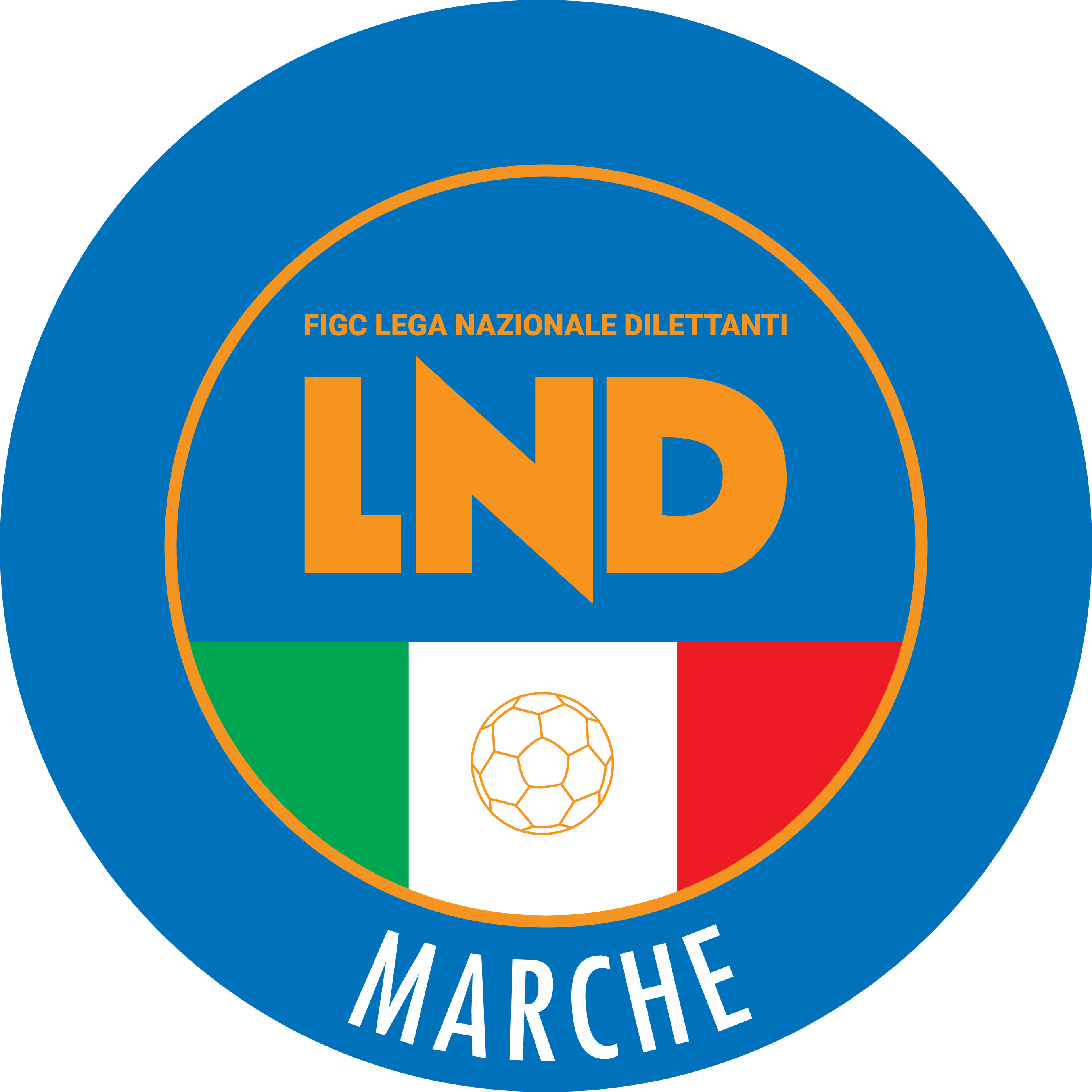 Federazione Italiana Giuoco CalcioLega Nazionale DilettantiCOMITATO REGIONALE MARCHEVia Schiavoni, snc - 60131 ANCONACENTRALINO: 071 285601 - FAX: 071 28560403sito internet: marche.lnd.ite-mail: c5marche@lnd.itpec: c5marche@pec.figcmarche.itTelegram: https://t.me/lndmarchec5Stagione Sportiva 2022/2023Comunicato Ufficiale N° 78 del 18/01/2023Stagione Sportiva 2022/2023Comunicato Ufficiale N° 78 del 18/01/2023N°COGNOME E NOMESOCIETA’ APPARTENENZAQUALIFICACLUB GIOVANILE1RECANATINI LUCAASD CAMERANO CALCIODIRIGENTE3° LIVELLO2CASAVECCHIA LAURAAPD LF JESINA FEMMINILESEGRETARIO3° LIVELLO3CORI CARLITTO FABIOASD PALOMBINA VECCHIADIRIGENTE3° LIVELLO4VALZANO PASQUALEUS ANCONASEGRETARIO3° LIVELLO5PAOLETTI GIUSYCALCIO ATLETICO ASCOLIDIRIGENTE3° LIVELLO6PALMIERO MICHELESSD GROTTAMMARE CALCIODIR. SCUOLA CALCIO3° LIVELLO7CIMICA GIUSEPPEASD PORTA ROMANADIRIGENTE3° LIVELLO8CIURLANTI CORRADOMONTEMILONE POLLENZADIRIGENTE3° LIVELLO9BALLERINI UGOASD UNITED CIVITANOVADIRIGENTE3° LIVELLO10PAPA MELISSAU.S. RECANATESESEGRETARIO3° LIVELLO11SORRENTINO ROBERTAAMICI C. SOCIO SPORTIVODIRIGENTE3° LIVELLO12DELLA MARTERA ALEXK-SPORT MONTECCHIOTECNICO3° LIVELLO13RICCI ALIOSCIASSD MURAGLIA arlDIRIGENTE3° LIVELLO14PITTURA ENZOUS FILOTTRANESE ASDDIRIG. RESP.SETT.GIOV.LE3° LIVELLO15CALDERONI FRANCOASD REAL METAURO 2018DIRIGENTE3° LIVELLO16BARONTINI MAURIZIOGSD  CALCIO CASTELFIDARDODIRIGENTE3° LIVELLO17PIPPA PAOLAU.S.TOLENTINO 1919 SSD ARLSEGRETARIO GENERALE3° LIVELLO18STIPA PATRIZIA LUCIANAASD CASTEL DI LAMADIRIGENTE3° LIVELLO19PAOLETTI FEDERICOACCADEMIA GRANATADIRIGENTE3° LIVELLO20BASILI MARUSKAADP ARZILLADIRIGENTE3° LIVELLO21ALESSANDRONI ANDREAURBANIA CALCIODIRIGENTE3° LIVELLO22PIERINI RICCARDOASD UNION PICENADIRIGENTE3° LIVELLO23BURATTI PIERLUIGIUSD TREIESEDIRIGENTE3° LIVELLO24ROMAGNOLI CHRISTIANVIS PESARO 1898DIRIGENTE3° LIVELLO25FEDERICI GIACOMOUS JUNIOR JESINA LIBERTAS ASDDIRIGENTE3° LIVELLO26MARCHEGIANI FRANCESCOCINGOLANA SAN FRANCESCODIRIGENTE3° LIVELLO27RECCHI PAMELAAFC FERMO SSDDIRIGENTE3° LIVELLO28CARLETTI ROBERTOSANGIORGESE 1922 SSD ARLDIRIGENTE3° LIVELLO29CAIMMI ROBERTOFC VIGOR SENIGALLIADIRIGENTE3° LIVELLO30BOLOGNINI MARCOASD FABRIANO CERRETODIRIGENTE3° LIVELLO31NARRACCI ANTONIOC.S. LORETORESP.SETT.GIOV.LE2° LIVELLO32GALIZI ANDREAASD VEREGRENSEDIRIGENTE2° LIVELLO33MONTI GIANNIASDCAMPIGLIONE MONT.NO  DIRIGENTE RESPONSABILE2° LIVELLO34RICCIONI SERENELLAASD CALDAROLA GNCRESP.SETT.GIOV.LE2° LIVELLO35DI COLA MARCELLOASD CAMERINO CAST.RAI.DODIRIGENTE2° LIVELLO36MINUTI JACOPOSS MACERATESEDIRIGENTE2° LIVELLO37SERFILIPPI FRANCESCOAS BULDOG LUCREZIADIRIGENTE2° LIVELLOPIERBATTISTA GUIDO(FUTSAL MONTURANO) PENNESI MAURO(INVICTA FUTSAL MACERATA) VECCHIOLA FEDERICO(REAL SAN GIORGIO) CENTONZE MICHELE(DINAMIS 1990) DOTTORI MANUEL(INVICTA FUTSAL MACERATA) MORELLI NICLI(FUTSAL MONTURANO) GATTARI MATTEO(INVICTA FUTSAL MACERATA) DE CARLONIS NICOLO(REAL SAN GIORGIO) IUGA BOGDAN VASILE(NUOVA OTTRANO 98) LORENZINI LEONARDO(DINAMIS 1990) FILIALI LUCCHETTI MATTEO(DINAMIS 1990) ONOFRI FRANCESCO(MONTELUPONE CALCIO A 5) SPERANDINI ADANTI EDOARDO(ALMA JUVENTUS FANO) CRESCIMBENI LEONARDO(GROTTACCIA 2005) PALMIERI EDOARDO(MONTELUPONE CALCIO A 5) BRACCI GIACOMO(PIANACCIO) MATTIOLI CRISTIAN(PIANACCIO) BRILLANTINI MIRKO(REAL SAN GIORGIO) MASSI FEDERICO(AUDAX 1970 S.ANGELO) RONDINE CHRISTIAN(DINAMIS 1990) MASHA LEDIO(GROTTACCIA 2005) PICCIONI LORENZO(GROTTACCIA 2005) DIOMEDI ANDREA(MONTELUPONE CALCIO A 5) DI LEONARDO MIRCO(REAL SAN GIORGIO) GIOMMI GIACOMO(POL.CAGLI SPORT ASSOCIATI) LOMBARDI MICHELE(PIETRALACROCE 73) PAGLIARI ALBERTO(POL.CAGLI SPORT ASSOCIATI) CIAVATTINI FRANCESCO(PIETRALACROCE 73) FERRUCCI LEONARDO(PIETRALACROCE 73) BILO DAVIDE(PIETRALACROCE 73) BUCCI ENRICO(POL.CAGLI SPORT ASSOCIATI) MARCHIONNI FRANCESCO(POL.CAGLI SPORT ASSOCIATI) SquadraPTGVNPGFGSDRPEA.S.D. SANGIORGIO371412117324490A.S.D. POL.CAGLI SPORT ASSOCIATI331411038438460ASD.P. ALMA JUVENTUS FANO30149324622240A.S.D. PIETRALACROCE 7326148246446180A.S.D. FUTSAL MONTURANO25148156347160A.S.D. MONTELUPONE CALCIO A 525148155443110G.S. AUDAX 1970 S.ANGELO24147346947220U.S. PIANACCIO2314725444130A.S.D. JESI CALCIO A 519145454144-30A.S.D. INVICTA FUTSAL MACERATA15145095167-160A.S.D. GROTTACCIA 200511143292755-280A.S. REAL SAN GIORGIO81422103368-350A.S.D. NUOVA OTTRANO 9871421113057-270A.S.D. DINAMIS 199001400141797-800Squadra 1Squadra 2A/RData/OraImpiantoLocalita' ImpiantoIndirizzo ImpiantoAUDAX 1970 S.ANGELOALMA JUVENTUS FANOR20/01/2023 22:005138 PALAZZETTO DELLO SPORTSENIGALLIAVIA CAPANNA SNCGROTTACCIA 2005POL.CAGLI SPORT ASSOCIATIR20/01/2023 22:005281 PALASPORT "LUIGINO QUARESIMA"CINGOLIVIA CERQUATTIJESI CALCIO A 5NUOVA OTTRANO 98R20/01/2023 21:305008 PALESTRA RAFFAELA CARBONARIJESIVIA DEI TESSITORIMONTELUPONE CALCIO A 5REAL SAN GIORGIOR20/01/2023 21:305262 TENSOSTRUTTURA CALCIO A 5MONTELUPONEVIA ALESSANDRO MANZONIPIANACCIODINAMIS 1990R20/01/2023 21:455429 PAL.COM. S.MICHELE AL FIUMEMONDAVIOVIA LORETOPIETRALACROCE 73INVICTA FUTSAL MACERATAR20/01/2023 21:305067 PALASCHERMAANCONAVIA MONTEPELAGOSANGIORGIOFUTSAL MONTURANOR20/01/2023 21:305631 PALASPORT " PALASAVELLI"PORTO SAN GIORGIOVIA S.VITTORIA, 5MARCHETTI STEFANO(PIEVE D ICO CALCIO A 5) ROSSINI MIRKO(GAGLIOLE F.C.) MORETTI MAURILIO(GAGLIOLE F.C.) MATTEUCCI WILIAM(PIEVE D ICO CALCIO A 5) PIZZICHINI ANDREA(BAYER CAPPUCCINI) MORGANTI JONATHAN(CALCETTO CASTRUM LAURI) VENERE ROBERTO(POLVERIGI C5) AL MOUHAJIR SAMIR(ROCCAFLUVIONE) TARSETTI MATTIA(GNANO 04) SOPRANO GIACOMO(TRE TORRI A.S.D.) FERMANI LUCA(ACLI AUDAX MONTECOSARO C5) CARACINI FILIPPO(AURORA TREIA) CUCCULELLI CHRISTIAN(GAGLIOLE F.C.) PARRUCCI DANILO(CALCETTO CASTRUM LAURI) BUSILACCHI FILIPPO(POLVERIGI C5) GIOACCHINI GIACOMO(ACLI MANTOVANI CALCIO A 5) MULINARI MATTEO(ACLI MANTOVANI CALCIO A 5) BALESTRA LORENZO(AURORA TREIA) PALMA ANDREA(BAYER CAPPUCCINI) BARTOLUCCI LUIGI(CHIARAVALLE FUTSAL) DEL ZOMPO ANDREA(CSI STELLA A.S.D.) UGOCCIONI STEFANO(GNANO 04) MASI STEFANO(OLIMPIA JUVENTU FALCONARA) BERTOZZI SAMUELE(PIEVE D ICO CALCIO A 5) ALFONSI DINO(REAL EAGLES VIRTUS PAGLIA) PICCININI ENRICO(SERRALTA) AMADIO LEONARDO(BAYER CAPPUCCINI) PAOLELLA SIMONE(CALCETTO CASTRUM LAURI) LOPEZ DAVIDE(CHIARAVALLE FUTSAL) MARTURANO WALTER ALEJANDR(GAGLIOLE F.C.) SALTARELLI IVAN(GNANO 04) CRESCENTINI SIMONE(REAL FABRIANO) ANGELONI FRANCESCO(ACLI AUDAX MONTECOSARO C5) BONCI LEONARDO(BAYER CAPPUCCINI) GABALDI ALESSANDRO(BAYER CAPPUCCINI) GALLI LORENZO(CITTA DI OSTRA) VENTURA ALESSANDRO(CITTA DI OSTRA) EVANGELISTI FRANCESCO(LUCREZIA CALCIO A 5) BAJRAMI NADIR(SERRALTA) BIAGINI MARCO(AVIS ARCEVIA 1964) PAZIANI MANUELE(CASTELBELLINO CALCIO A 5) IACOPONI FRANCESCO(ACLI VILLA MUSONE) D ORSANEO MARCO(CASTELBELLINO CALCIO A 5) DI ROCCO MICHAEL(VERBENA C5 ANCONA) MAMMOLI ROCCO(CASTELBELLINO CALCIO A 5) SquadraPTGVNPGFGSDRPEA.S.D. FUTSAL MONTEMARCIANO C5351411215125260A.S.D. AMICI DEL CENTROSOCIO SP.311410135833250A.S.D. ANCONITANA CALCIO A 5311410134733140A.S.D. CITTA DI OSTRA29149235540150A.S.D. PIEVE D ICO CALCIO A 525148156744230A.P.D. VERBENA C5 ANCONA2514815574980A.S.D. CHIARAVALLE FUTSAL2014626454050A.S.D. OLYMPIA FANO C51914545434300A.S.D. ACLI MANTOVANI CALCIO A 517145274452-80A.S.D. LUCREZIA CALCIO A 516144463339-60A.S.D. GNANO 04101431104566-210A.S.D. AVIS ARCEVIA 19649142393055-250A.S.D. OLIMPIA JUVENTU FALCONARA81422104059-190A.S.D. NEW ACADEMY51412112764-370SquadraPTGVNPGFGSDRPEA.S.D. BAYER CAPPUCCINI351411215728290U.S. TRE TORRI A.S.D.341411125625310A.S. AVENALE30149324926230A.P. AURORA TREIA25147436044160S.S. CALCETTO CASTRUM LAURI25147433840-20A.S.D. GAGLIOLE F.C.2314725504370A.S.D. CASTELBELLINO CALCIO A 52114635434300A.S.D. REAL FABRIANO1914617424020U.S.D. ACLI VILLA MUSONE1814536443770A.S.D. POLISPORTIVA VICTORIA15144373658-220A.S.D. OSIMO FIVE14143563044-140A.S.D. FUTSAL SAMBUCHETO12143383349-160A.S.D. POLVERIGI C551412112957-280POL. SERRALTA01400143770-330SquadraPTGVNPGFGSDRPEA.S.D. NUOVA JUVENTINA FFC4214140011244680A.S.D. FUTSAL CASELLE341411127043270A.S.D. ROCCAFLUVIONE321410225437170POL. CSI STELLA A.S.D.26148246655110A.S.D. REAL ANCARIA25148155140110A.S.D. L ALTRO SPORT CALCIO A 523147254647-10POL.D. U.MANDOLESI CALCIO2014626454410A.S.D. REAL EAGLES VIRTUS PAGLIA17145275053-30A.S.D. ACLI AUDAX MONTECOSARO C516145185362-90A.S. RIVIERA DELLE PALME121440103249-170A.S.D. FUTSAL CAMPIGLIONE101431103549-140A.S.D. FUTSAL PRANDONE101431104054-140S.S.D. PICENO UNITED MMX A R.L.9142392358-350S.S.D. FUTSAL SANGIUSTESE A.R.L.81422105092-420Squadra 1Squadra 2A/RData/OraImpiantoLocalita' ImpiantoIndirizzo ImpiantoAMICI DEL CENTROSOCIO SP.ANCONITANA CALCIO A 5R20/01/2023 21:305447 CAMPO DI C5 ENTRO PAL OLIMPIAMONTEPORZIOVIA RISORGIMENTO 16AVIS ARCEVIA 1964NEW ACADEMYR20/01/2023 21:305113 PALASPORTCASTELLEONE DI SUASAVIA ROSSINICITTA DI OSTRAACLI MANTOVANI CALCIO A 5R20/01/2023 21:305080 PALASPORTOSTRAVIA MATTEOTTIOLIMPIA JUVENTU FALCONARAPIEVE D ICO CALCIO A 5R20/01/2023 22:005021 PALASPORT "BADIALI"FALCONARA MARITTIMAVIA DELLO STADIOOLYMPIA FANO C5FUTSAL MONTEMARCIANO C5R20/01/2023 21:305454 C.COPERTO C.TENNIS LA TRAVEFANOVIA VILLA TOMBARICHIARAVALLE FUTSALLUCREZIA CALCIO A 5R21/01/2023 15:005005 PALAZZO DELLO SPORTCHIARAVALLEVIA FALCONARAGNANO 04VERBENA C5 ANCONAR21/01/2023 15:005493 PALA BIVIOFERMIGNANOVIA DELL'INDUSTRIASquadra 1Squadra 2A/RData/OraImpiantoLocalita' ImpiantoIndirizzo ImpiantoBAYER CAPPUCCINIOSIMO FIVER20/01/2023 21:455286 PALESTRA C.SPORTIVO"DON BOSCO"MACERATAVIA ALFIERI SNCCASTELBELLINO CALCIO A 5AURORA TREIAR20/01/2023 21:305043 PALASPORT "MARTARELLI"CASTELBELLINOVIA TOBAGI STAZ. CASTELBELLINOFUTSAL SAMBUCHETOPOLISPORTIVA VICTORIAR20/01/2023 21:305300 IMPIANTO C5 "SAN LIBERATO"MONTECASSIANOLOC. SAN LIBERATOREAL FABRIANOGAGLIOLE F.C.R20/01/2023 21:305066 PALESTRA "FERMI"FABRIANOVIA B.BUOZZISERRALTAACLI VILLA MUSONER20/01/2023 22:005270 PALASPORT "ALBINO CIARAPICA"SAN SEVERINO MARCHEVIALE MAZZINITRE TORRI A.S.D.AVENALER20/01/2023 21:305222 PALASPORT COMUNALESARNANOVIA LUDOVICO SCARFIOTTICALCETTO CASTRUM LAURIPOLVERIGI C5R21/01/2023 15:005284 PALAZZETTO POLIFUNZIONALERIPE SAN GINESIOVIA FAVETOSquadra 1Squadra 2A/RData/OraImpiantoLocalita' ImpiantoIndirizzo ImpiantoFUTSAL PRANDONEFUTSAL CASELLER18/01/2023 21:455664 PALESTRAMONTEPRANDONEVIA COLLE GIOIOSOL ALTRO SPORT CALCIO A 5NUOVA JUVENTINA FFCR18/01/2023 22:005712 PALESTRA "ITIS" MONTANIFERMOVIA SALVO D'ACQUISTOACLI AUDAX MONTECOSARO C5U.MANDOLESI CALCIOR20/01/2023 21:305236 TENSOSTRUTTURA VIA ROSSINIMONTECOSAROVIA ROSSINIFUTSAL CAMPIGLIONEREAL ANCARIAR20/01/2023 21:305704 CAMPO COPERTO CAMPIGLIONEFERMOVIA C.ULPIANIFUTSAL SANGIUSTESE A.R.L.CSI STELLA A.S.D.R20/01/2023 21:455674 PALESTRATORRE SAN PATRIZIOVIA MANZONIPICENO UNITED MMX A R.L.REAL EAGLES VIRTUS PAGLIAR20/01/2023 21:305710 PALESTRA C5 "MONTICELLI"ASCOLI PICENOVIA DELL IRISRIVIERA DELLE PALMEROCCAFLUVIONER20/01/2023 21:305696 PALASPORT SPECASAN BENEDETTO DEL TRONTOVIA DELLO SPORTData GaraN° Gior.Squadra 1Squadra 2Data Orig.Ora Var.Ora Orig.Impianto23/01/20231 RSAN BIAGIOGIOVANE ANCONA CALCIO28/01/202321:3015:30SquadraPTGVNPGFGSDRPEA.S.D. SMIRRA CITY26118214627190A.S.D. URBANIA CALCIO25118123827110A.S.D. ACQUALAGNA CALCIO C 521116325830280A.S.D. VILLA CECCOLINI CALCIO20116235134170A.S.D. FRASASSI C519116146145160A.S.D. CIARNIN1611515414010A.S.D. MONTECCHIO SPORT16115153235-30A.S.D. SPECIAL ONE SPORTING CLUB16115153539-40A.S.D. VADO C515115063639-30A.S.D. PIANDIROSE8112272437-130A.S.D. FFJ CALCIO A 54111193871-330A.S.D. AUDAX CALCIO PIOBBICO4111192965-360SquadraPTGVNPGFGSDRPEA.S.D. POLISPORTIVA UROBORO26118214125160A.S.D. CDC 201824117314427170POL. SANTA MARIA NUOVA A.S.D.23117225226260A.S.D. MMSA GIOVANE AURORA22117134320230A.S.D. URBANITAS APIRO21117045241110A.S. CASTELRAIMONDO CALCIO A 520116235428260A.S.D. ATLETICO NO BORDERS1511434413650C.U.S. CAMERINO A.S.D.10113173543-80A.S.D. VALLESINA10113173350-170A.F.C. ANGELI7112183249-170POL. FIUMINATA7112183870-320C.S.D. VIRTUS TEAM SOC.COOP.4111192373-500SquadraPTGVNPGFGSDRPEA S D FUTSAL CASTELFIDARDO28109105816420ASD.P. CANDIA BARACCOLA ASPIO27119025129220A.S. CALCETTO NUMANA25118124927220CIRCOLO COLLODI CALCIO 524108025526290A.S.D. CASENUOVE18116053740-30A.S.D. GLS DORICA AN.UR15115063640-40A.S.D. SAN BIAGIO1411425504460A.S.D. ASPIO 20051411425403910A.S.D. GIOVANE ANCONA CALCIO10113172455-310POLISPORTIVA FUTURA A.D.9113083550-150A.S.D. ANKON NOVA MARMI4111192957-280A.S.D. PEGASO C531110102061-410SquadraPTGVNPGFGSDRPEA.S.D. FERMANA FUTSAL 202228119115421330S.S.D. FIGHT BULLS CORRIDONIA26118215324290A.S.D. BORGOROSSO TOLENTINO24117315620360A.S.D. CAPODARCO CASABIANCA C522117133839-10A.S.D. SAN GINESIO FUTSAL19116144432120A.S.D. FUTSAL RECANATI17115243927120A.S.D. CANTINE RIUNITE CSI1611515262600A.P.D. BOCA CIVITANOVA A.1411425383350S.S.D. MOGLIANESE10113173950-110A.S.D. CALCIO S.ELPIDIO A MARE9113083647-110A.S.D. VAL TENNA UNITED6112093463-290S.S.D. AMATORI STESE 2007 SRL01100111691-750SquadraPTGVNPGFGSDRPEA.S.D. DAMIANI E GATTI ASCOLI30111001121151060SSD AS SAMBENEDETTESE CALCIO A 5301110018226560A.S.D. BOCASTRUM UNITED28119116719480A.S.D. FUTSAL VIRE C52011623443770A.S.D. TRUENTIN LAMA18106044547-20A.S.D. SPORTING GROTTAMMARE17115244953-40A.S.D. RIPABERARDA12113354460-160A.S.D. AMICI 8411113264549-40A.S.D. FUTSAL L.C.7112182659-330A.S.D. FROG S CLUB SPORT7102172257-350A.S.D. TRIBALCIO PICENA61120924105-810A.S.D. ATLETICO ASCOLI 20002110291860-420Squadra 1Squadra 2A/RData/OraImpiantoLocalita' ImpiantoIndirizzo ImpiantoFUTSAL CASTELFIDARDOCIRCOLO COLLODI CALCIO 5A18/01/2023 21:305079 PALLONE GEODETICOCASTELFIDARDOVIA GHANDI - FRAZ. CROCETTESquadra 1Squadra 2A/RData/OraImpiantoLocalita' ImpiantoIndirizzo ImpiantoSAN BIAGIOGIOVANE ANCONA CALCIOR23/01/2023 21:305137 PALESTRA "ALICE STURIALE"OSIMOVIA MANZONI FZ. S.BIAGIOSquadra 1Squadra 2A/RData/OraImpiantoLocalita' ImpiantoIndirizzo ImpiantoTRUENTIN LAMAFROG S CLUB SPORTA20/01/2023 21:455738 PALESTRA COM. CALCIO A 5CASTEL DI LAMAVIA ADIGE, 35Data GaraN° Gior.Squadra 1Squadra 2Data Orig.Ora Var.Ora Orig.Impianto22/01/20239 ACENTRO SPORTIVO SUASAGROTTESE A.S.D.19:0018:00GIACCI GLORIA(PIANDIROSE) PIERBATTISTA SARA(POLISPORTIVA BOCA S.E.M.) SquadraPTGVNPGFGSDRPEA.S.D. PIANDIROSE1886024015250A.S.D. ACLI MANTOVANI CALCIO A 51374123016140A.S.D. RIPABERARDA1374123121100A.S.D. LABELSYSTEM POTENZAPICENA137412201370POL.D. U.MANDOLESI CALCIO138413282260A.S.D. CENTRO SPORTIVO SUASA1274032413110A.S.D. BOCCIOFILA MONTEFANESE127403211920ALMAJUVENTUS FANO1906 SRL1173222612140A.S.D. POTENZA PICENA581251928-90A.S.D. POLISPORTIVA BOCA S.E.M.571241632-160POL. GROTTESE A.S.D.07007367-640Squadra 1Squadra 2A/RData/OraImpiantoLocalita' ImpiantoIndirizzo ImpiantoLABELSYSTEM POTENZAPICENAU.MANDOLESI CALCIOA20/01/2023 21:305279 PALESTRA G. LEOPARDIPOTENZA PICENAVIA DELLO SPORTPIANDIROSERIPABERARDAA20/01/2023 21:155459 PALAZZETTO DELLO SPORTSANT'IPPOLITOVIA ROMA, SNCALMAJUVENTUS FANO1906 SRLACLI MANTOVANI CALCIO A 5A21/01/2023 18:005454 C.COPERTO C.TENNIS LA TRAVEFANOVIA VILLA TOMBARIPOLISPORTIVA BOCA S.E.M.BOCCIOFILA MONTEFANESEA21/01/2023 16:305677 PALESTRA DI CASCINARECASCINAREVIA CARDUCCICENTRO SPORTIVO SUASAGROTTESE A.S.D.A22/01/2023 19:005113 PALASPORTCASTELLEONE DI SUASAVIA ROSSINIDEROUICHE SABRI(ACLI AUDAX MONTECOSARO C5) CALCABRINI ALESSIO(ACLI VILLA MUSONE) MOROTTI LEONARDO(ACLI VILLA MUSONE) SquadraPTGVNPGFGSDRPEG.S. AUDAX 1970 S.ANGELO1565013718190A.S.D. REAL FABRIANO1254014411330A.S.D. DAMIANI E GATTI ASCOLI125401161330U.S.D. ACLI VILLA MUSONE95302262330A.S.D. CITTA DI OSTRA35104822-140POL. CSI STELLA A.S.D.35104928-190A.S.D. ACLI AUDAX MONTECOSARO C5050051338-250Squadra 1Squadra 2A/RData/OraImpiantoLocalita' ImpiantoIndirizzo ImpiantoACLI AUDAX MONTECOSARO C5CSI STELLA A.S.D.A21/01/2023 15:305236 TENSOSTRUTTURA VIA ROSSINIMONTECOSAROVIA ROSSINICITTA DI OSTRAACLI VILLA MUSONEA21/01/2023 16:005080 PALASPORTOSTRAVIA MATTEOTTIREAL FABRIANODAMIANI E GATTI ASCOLIA22/01/2023 11:005066 PALESTRA "FERMI"FABRIANOVIA B.BUOZZIData GaraN° Gior.Squadra 1Squadra 2Data Orig.Ora Var.Ora Orig.Impianto22/01/20232 RFERMANA FUTSAL 2022NUOVA JUVENTINA FFC11:00CAMPO COPERTO RIONE MURATO FERMO VIA SIBILLA 2CMARZIALI ANDREA(FERMANA FUTSAL 2022) RIPA RICCARDO(NUOVA JUVENTINA FFC) OSSO NICOLO(FERMANA FUTSAL 2022) STORTINI ALESSANDRO(FERMANA FUTSAL 2022) MEHNI HAMZA(SPECIAL ONE SPORTING CLUB) MAURI SAMUELE(REAL FABRIANO) CAPORALETTI LEONARDO(ACLI VILLA MUSONE) SLIMANE OMAR(ACLI VILLA MUSONE) FEDELI DANIELE(CALCETTO NUMANA) ACCORRONI FRANCESCO(CALCETTO NUMANA) MARTA ANTONIO(AUDAX 1970 S.ANGELO) PIERANDI TOMMASO(AUDAX 1970 S.ANGELO) SquadraPTGVNPGFGSDRPEA.S.D. REAL FABRIANO301110016625410A.S.D. FERMANA FUTSAL 202226118214833150A.S.D. CANTINE RIUNITE CSI20116234922270A.S. CALCETTO NUMANA18115335138130A.S.D. NUOVA JUVENTINA FFC16115156245170G.S. AUDAX 1970 S.ANGELO1512507474700A.S.D. DINAMIS 199014114253438-40A.S.D. SPECIAL ONE SPORTING CLUB14114253949-100U.S.D. ACLI VILLA MUSONE12114073052-220A.S.D. PIETRALACROCE 7312114074467-230A.S.D. OSIMO FIVE0110011862-540Squadra 1Squadra 2A/RData/OraImpiantoLocalita' ImpiantoIndirizzo ImpiantoOSIMO FIVEDINAMIS 1990R21/01/2023 16:305061 PALLONE GEODETICO - CAMPO N.1OSIMOVIA VESCOVARA, 7SPECIAL ONE SPORTING CLUBACLI VILLA MUSONER21/01/2023 15:305425 CAMPO SCOPERTO TAVERNELLESERRUNGARINAVIA DEI LECCI-TAVERNELLECALCETTO NUMANACANTINE RIUNITE CSIR22/01/2023 11:005091 PALLONE GEODETICO MARCELLINUMANAVIA FONTE ANTICA 6FERMANA FUTSAL 2022NUOVA JUVENTINA FFCR22/01/2023 11:005678 CAMPO COPERTO RIONE MURATOFERMOVIA SIBILLA 2CPAOLUCCI FILIPPO(C.U.S. MACERATA CALCIO A5) CHAHBOUNE MOHAMED(LABELSYSTEM POTENZAPICENA) TASSI ANTONIO(DAMIANI E GATTI ASCOLI) NDREKO NIKO(C.U.S. ANCONA) COSTANTINI ELIA(FIGHT BULLS CORRIDONIA) ZINGARETTI NICKY(JESI CALCIO A 5) DANIELLO MATTIA(MONTELUPONE CALCIO A 5) ADDATE NICOLA GABRIELE(AUDAX 1970 S.ANGELO) BOCCHINI DANIELE(CSI GAUDIO) SquadraPTGVNPGFGSDRPEA.S.D. AMICI DEL CENTROSOCIO SP.25108119431630SSDARL ITALSERVICE C519106135935240A.S. BULDOG T.N.T. LUCREZIA19106136347160A.S.D. CALCIO A 5 CORINALDO18106047719580G.S. AUDAX 1970 S.ANGELO15115064957-80A.S. ETA BETA FOOTBALL7102172463-390A.S.D. FFJ CALCIO A 5311101036150-110SquadraPTGVNPGFGSDRPEA.P.D. CERRETO D ESI C5 A.S.D.341211108510750A.S.D. ACLI MANTOVANI CALCIO A 5311210117635410C.U.S. ANCONA27129035024260A.S.D. CSI GAUDIO1512507635670A.S.D. REAL FABRIANO14124264649-30A.S.D. JESI CALCIO A 57122191362-490POL.D. VIRTUS FORTITUDO 1950 SSD7122193898-600A.S.D. OSIMO FIVE5121292461-370SquadraPTGVNPGFGSDRPEA.S.D. REAL EAGLES VIRTUS PAGLIA3212102010736710A.S.D. BORGOROSSO TOLENTINO28129128747400A.S.D. C.U.S. MACERATA CALCIO A525128136633330A.S.D. LABELSYSTEM POTENZAPICENA15125074666-200A.S.D. DAMIANI E GATTI ASCOLI15125073580-450POL.D. SPES VALDASO 199313124174061-210S.S.D. FIGHT BULLS CORRIDONIA10123184764-170A.S.D. MONTELUPONE CALCIO A 521210112667-411Squadra 1Squadra 2A/RData/OraImpiantoLocalita' ImpiantoIndirizzo ImpiantoAMICI DEL CENTROSOCIO SP.AUDAX 1970 S.ANGELOR21/01/2023 16:005447 CAMPO DI C5 ENTRO PAL OLIMPIAMONTEPORZIOVIA RISORGIMENTO 16BULDOG T.N.T. LUCREZIACALCIO A 5 CORINALDOR21/01/2023 16:005428 PALLONE GEODETICO "OMAR SIVORICARTOCETOVIA NAZARIO SAUROITALSERVICE C5ETA BETA FOOTBALLR21/01/2023 15:305423 PALAS.MONTECCHIO "PALADIONIGI"VALLEFOGLIAVIA MAZZINISquadra 1Squadra 2A/RData/OraImpiantoLocalita' ImpiantoIndirizzo ImpiantoJESI CALCIO A 5ACLI MANTOVANI CALCIO A 5R21/01/2023 15:305008 PALESTRA RAFFAELA CARBONARIJESIVIA DEI TESSITORIREAL FABRIANOCSI GAUDIOR21/01/2023 16:005066 PALESTRA "FERMI"FABRIANOVIA B.BUOZZIVIRTUS FORTITUDO 1950 SSDC.U.S. ANCONAR21/01/2023 16:005093 CAMPO SCOPERTO NUOVO ANTISTADIFABRIANOVIA BRUNO BUOZZICERRETO D ESI C5 A.S.D.OSIMO FIVER22/01/2023 15:305101 PALACARIFAC DI CERRETO D'ESICERRETO D'ESIVIA VERDISquadra 1Squadra 2A/RData/OraImpiantoLocalita' ImpiantoIndirizzo ImpiantoFIGHT BULLS CORRIDONIALABELSYSTEM POTENZAPICENAR21/01/2023 15:305295 TENSOSTRUTTURA VIA E.MATTEICORRIDONIAVIA E.MATTEISPES VALDASO 1993DAMIANI E GATTI ASCOLIR21/01/2023 18:005659 PALESTRAPETRITOLILOCALITA' CALCINARIC.U.S. MACERATA CALCIO A5BORGOROSSO TOLENTINOR22/01/2023 17:305292 PALESTRA SCUOLA"F.LLI CERVI"MACERATAVIA FRATELLI CERVIREAL EAGLES VIRTUS PAGLIAMONTELUPONE CALCIO A 5R22/01/2023 10:305629 PALAZZO DELLO SPORTSPINETOLIFRAZ.PAGLIARE VIA VECCHIData GaraN° Gior.Squadra 1Squadra 2Data Orig.Ora Var.Ora Orig.Impianto22/01/20236 RBULDOG T.N.T. LUCREZIACALCIO A 5 CORINALDO11:00PALLONE GEODETICO "OMAR SIVORI CARTOCETO VIA NAZARIO SAUROData GaraN° Gior.Squadra 1Squadra 2Data Orig.Ora Var.Ora Orig.Impianto29/01/20237 RACLI MANTOVANI CALCIO A 5CANTINE RIUNITE CSI28/01/202316:3015:30KOMOLAFE OLUWAMAYOWA EBU(TAVERNELLE) BIGONZI EDOARDO(CALCIO A 5 CORINALDO) SquadraPTGVNPGFGSDRPEA.S.D. AMICI DEL CENTROSOCIO SP.3312110010817910SSDARL ITALSERVICE C527129028318650ASD.P. ALMA JUVENTUS FANO14124244146-50A.S.D. CALCIO A 5 CORINALDO12123342834-60A.S. BULDOG T.N.T. LUCREZIA11123253353-200U.S. TAVERNELLE7122172468-440G.S. AUDAX 1970 S.ANGELO01200101192-810sq.B ITALSERVICE C5 sq.B0120000000SquadraPTGVNPGFGSDRPEA.S.D. ACLI MANTOVANI CALCIO A 527129018420640A.S.D. C.U.S. MACERATA CALCIO A527129017212600A.S.D. CANTINE RIUNITE CSI16125143840-20A.S.D. MONTELUPONE CALCIO A 51512506393810C.U.S. ANCONA12124071946-270POL.D. VIRTUS FORTITUDO 1950 SSD6122082869-410A.S.D. CSI GAUDIO4121182075-550sq.B AMICI DEL CENTROSOCIOsq.B0120000000SquadraPTGVNPGFGSDRPES.S.D. FIGHT BULLS CORRIDONIA1876014614320A.S.D. DAMIANI E GATTI ASCOLI1575025814440A.S.D. NUOVA JUVENTINA FFC1575025220320A.S.D. FOOTBALLCLUBREAL MONTALTO36105967-580A.P.D. A.V.I.S. RIPATRANSONE070071060-500Squadra 1Squadra 2A/RData/OraImpiantoLocalita' ImpiantoIndirizzo ImpiantoAMICI DEL CENTROSOCIO SP.ITALSERVICE C5 sq.BR22/01/2023 11:005447 CAMPO DI C5 ENTRO PAL OLIMPIAMONTEPORZIOVIA RISORGIMENTO 16AUDAX 1970 S.ANGELOTAVERNELLER22/01/2023 11:005133 PALESTRA IST.BETTINO PADOVANOSENIGALLIAVIA ANTONIO ROSMINI 22/BBULDOG T.N.T. LUCREZIACALCIO A 5 CORINALDOR22/01/2023 11:005428 PALLONE GEODETICO "OMAR SIVORICARTOCETOVIA NAZARIO SAUROITALSERVICE C5ALMA JUVENTUS FANOR22/01/2023 11:005464 PALAFIERA CAMPANARAPESAROVIA DELLE ESPOSIZIONI, 33Squadra 1Squadra 2A/RData/OraImpiantoLocalita' ImpiantoIndirizzo ImpiantoMONTELUPONE CALCIO A 5AMICI DEL CENTROSOCIOsq.BR21/01/2023 18:305262 TENSOSTRUTTURA CALCIO A 5MONTELUPONEVIA ALESSANDRO MANZONIC.U.S. ANCONAACLI MANTOVANI CALCIO A 5R22/01/2023 11:005030 PALLONE GEODETICO CUS ANCONAANCONAVIA GROTTE DI POSATORA 19/AC.U.S. MACERATA CALCIO A5VIRTUS FORTITUDO 1950 SSDR22/01/2023 15:005292 PALESTRA SCUOLA"F.LLI CERVI"MACERATAVIA FRATELLI CERVICANTINE RIUNITE CSICSI GAUDIOR22/01/2023 15:305206 PALASPORT "GIULIO CHIERICI"TOLENTINOVIA DELLA REPUBBLICASquadra 1Squadra 2A/RData/OraImpiantoLocalita' ImpiantoIndirizzo ImpiantoA.V.I.S. RIPATRANSONEFOOTBALLCLUBREAL MONTALTOR22/01/2023 10:005697 PALAZZETTO DELLO SPORTRIPATRANSONEVIA FONTE ABECETO, 4GIORNOMATTINOPOMERIGGIOLunedìchiuso15.00 – 17.00Martedì10.00 – 12.00chiusoMercoledìchiusochiusoGiovedì10,00 – 12.00 chiusoVenerdìchiusochiusoIl Responsabile Regionale Calcio a Cinque(Marco Capretti)Il Presidente(Ivo Panichi)